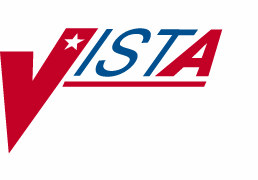 PHARMACY BENEFITS MANAGEMENT (PBM)USER MANUALVersion 4.0June 2005(Revised December 2006) 		Department of Veterans Affairs	 	 VistA Health Systems Design & Development Revision History	Each time this manual is updated, the Title Page lists the new revised date and this page describes the changes. If the Revised Pages column lists “All,” replace the existing manual with the reissued manual. If the Revised Pages column lists individual entries (e.g., 25, 32), either update the existing manual with the Change Pages Document or print the entire new manual.December 2006	Pharmacy Benefits Management V.4.0	iUser Manual PSO*4*10(This page included for two-sided copying.)ii	Pharmacy Benefits Management V. 4.0	June 2005 User ManualAllergies/Adverse Events ExtractThe Allergies/Adverse Events extract collects allergy and adverse reactions documented for a patient.Allergy and adverse reaction data documented for a patient is extracted using the verification date/time for the reporting period. Only verified allergy and adverse reactions are extracted in this manner.The following data is not extracted:Allergy or adverse reactions marked as entered in error.Allergy or adverse reactions entered for a test patient, identified by having five leading zeros in the SOCIAL SECURITY NUMBER field (#.09) and/or having the TEST PATIENT INDICATOR field (#.6) set to “Yes” in the PATIENT file (#2).Allergy or adverse reactions to an immunization recorded in the PCE application.Allergy or adverse reactions shall only be extracted from the PATIENT ALLERGIES file (#120.8). All event date/time(s) recorded in the ADVERSE REACTION REPORT file (#120.85) within the reporting period for a verified allergy/adverse reaction shall be extracted.Statistics FormatSpecific data elements are extracted for allergy and adverse reactions. The following chart explains the format for Allergies/Adverse Events Information Statistics as they appear in the MailMan message.June 2005	Pharmacy Benefits Management V.4.0	99User Manual100	Pharmacy Benefits Management V. 4.0	December 2006 User ManualPSO*4*10Note: Pieces 14-19 of this record will repeat for each sign/symptom. The record will allow for up to six sign/symptoms to be extracted and transmitted.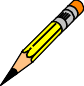 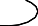 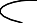 Example MailMan MessagesA MailMan message is constructed in a double up-arrow (^^) delimited format as shown in the following example.Example: Allergies/Adverse Events – Detail Report MessageDecember 2006	Pharmacy Benefits Management V.4.0	101User Manual PSO*4*10Example: Allergies/Adverse Events –Timing Report MessageExample: Allergies/Adverse Events – Confirmation Message102	Pharmacy Benefits Management V. 4.0	December 2006 User ManualPSO*4*10DateRevised PagesPatch NumberDescription12/2006100-102PSU*4*10Updated Allergies/Adverse Events Information Statistics chart in section 4.11.1 Statistics Format and updated the example of the MailMan messages in section 4.11.2 Example MailMan Messages for patch PSU*4*10.REDACTED02/2006iv, 115-132PSU*4*3PBM Extract Enhancements #3 project. Added Section 5. to Table of Contents. Added Section 5. HL7 Messages and 5.1. Data Specifications. Updated Glossary to include definitions of HL7 and HLO, and for page numbering purposes. Updated Index to include items from new section on HL7 Messages, and for page numbering purposes.REDACTED06/2005AllOriginal Release of PBM V. 4.0 User Manual REDACTEDALLERGIES/ADVERSE EVENTS INFORMATION STATISTICS DATA FIELD SPECIFICATIONSALLERGIES/ADVERSE EVENTS INFORMATION STATISTICS DATA FIELD SPECIFICATIONSALLERGIES/ADVERSE EVENTS INFORMATION STATISTICS DATA FIELD SPECIFICATIONSALLERGIES/ADVERSE EVENTS INFORMATION STATISTICS DATA FIELD SPECIFICATIONSALLERGIES/ADVERSE EVENTS INFORMATION STATISTICS DATA FIELD SPECIFICATIONSDATA ELEMENTFILE #FIELD #PIECE # IN   RECORD SENTDESCRIPTIONAllergy/Adverse Event ID = Facility station number + IEN in Patient Allergies FileINSTITUTION file (#4)PATIENTALLERGIES file (#120.8)STATIONNUMBER field (#99)2The facility is the default institution found in the MailMan domain site parameters.The facility station number will be concatenated with the IEN of the Allergy/Adverse Event in the Patient Allergies file to create the Allergy/Adverse Event ID.ALLERGIES/ADVERSE EVENTS INFORMATION STATISTICS DATA FIELD SPECIFICATIONSALLERGIES/ADVERSE EVENTS INFORMATION STATISTICS DATA FIELD SPECIFICATIONSALLERGIES/ADVERSE EVENTS INFORMATION STATISTICS DATA FIELD SPECIFICATIONSALLERGIES/ADVERSE EVENTS INFORMATION STATISTICS DATA FIELD SPECIFICATIONSALLERGIES/ADVERSE EVENTS INFORMATION STATISTICS DATA FIELD SPECIFICATIONSDATA ELEMENTFILE #FIELD #PIECE # IN   RECORD SENTDESCRIPTIONPatient SSNPATIENT file (#2)SOCIAL SECURITYNUMBER field (#.09)3If the SSN does not exist, send null.Patient ICNPATIENT file (#2)INTEGRATION CONTROLNUMBER field (# 991.01)ICN CHECKSUMfield (#991.02)4Free Text. Example:“1010185893V199552”If an ICN does not exist, send null.Patient ICNPATIENT file (#2)(Values in both fields are concatenated with a “V”.)4Free Text. Example:“1010185893V199552”If an ICN does not exist, send null.ReactantPATIENTALLERGIES file (#120.8)REACTANTfield (#.02)5User may select from the following files:VA DRUG CLASS file (#50.605)VA GENERIC file ( #50.6)DRUG file (#50)DRUG INGREDIENTS file (#50.416)GMR ALLERGIES file (#120.82)Reactant FilePATIENTALLERGIES file (#120.8)GMR ALLERGYfield (#1)6When the user selects a reactant from one of the files listed above, the file number will be extracted..Allergy TypePATIENTALLERGIES file (#120.8)ALLERGY TYPEfield (#3.1)7Internal Format. “D” for Drug “F” for Food“O” for Otherorcombination, such as “DF” for Drug, FoodOrigination Date/timePATIENTALLERGIES file (#120.8)ORIGINATIONDATE/TIME field (#4)8Internal Format (date). Example: “3011001.0900”Originator’s Service/SectionSERVICE/SECTIONfile (#49)NAME field (#.01)9Internal Format (free text). Example: “NURSING”ALLERGIES/ADVERSE EVENTS INFORMATION STATISTICS DATA FIELD SPECIFICATIONSALLERGIES/ADVERSE EVENTS INFORMATION STATISTICS DATA FIELD SPECIFICATIONSALLERGIES/ADVERSE EVENTS INFORMATION STATISTICS DATA FIELD SPECIFICATIONSALLERGIES/ADVERSE EVENTS INFORMATION STATISTICS DATA FIELD SPECIFICATIONSALLERGIES/ADVERSE EVENTS INFORMATION STATISTICS DATA FIELD SPECIFICATIONSDATA ELEMENTFILE #FIELD #PIECE # IN   RECORD SENTDESCRIPTIONObserved/Historical FlagPATIENTALLERGIES file (#120.8)OBSERVED/HISTORICAL field (#6)10Internal Format. “o” for Observed “h” for HistoricalMechanismPATIENTALLERGIES file (#120.8)MECHANISM field (#17)11Internal format. “A” for Allergy“P” for Pharmacologic“U” for UnknownEvent Date/TimeADVERSE REACTIONREPORTING file (#120.85)DATE/TIME OFEVENT field (#.01)12Internal Format (date). Example: “3011001.0900”Observed – SeverityADVERSE REACTIONREPORTING file (#120.85)SEVERITY field (#14.5)13External format. MildModerateSevereSign/Symptom(s)REACTIONSmultiple (#10) in PATIENTALLERGIES file (#120.8)REACTION sub-field (#.01)**or**14-19If the sign/symptom entered in the REACTION sub-field (#.01) equals “OTHER REACTION”, the value for the sign/symptom shall be extracted from the OTHER REACTION sub-field (#1).This is where the free text sign/symptom is stored.Sign/Symptom(s)REACTIONSmultiple (#10) in PATIENTALLERGIES file (#120.8)OTHER REACTION sub-field (#1) (Free text)14-19If the sign/symptom entered in the REACTION sub-field (#.01) equals “OTHER REACTION”, the value for the sign/symptom shall be extracted from the OTHER REACTION sub-field (#1).This is where the free text sign/symptom is stored.Subj: PBM TIMING for report JUN 01, 2001 to JUN 30, 2001 from 605 JERRY[#8673] 08/10/04@11:48 6 linesFrom: PBMPHARMACIST,TWO  In 'IN' basket.	Page 1Subj: PBM TIMING for report JUN 01, 2001 to JUN 30, 2001 from 605 JERRY[#8673] 08/10/04@11:48 6 linesFrom: PBMPHARMACIST,TWO  In 'IN' basket.	Page 1Subj: PBM TIMING for report JUN 01, 2001 to JUN 30, 2001 from 605 JERRY[#8673] 08/10/04@11:48 6 linesFrom: PBMPHARMACIST,TWO  In 'IN' basket.	Page 1Subj: PBM TIMING for report JUN 01, 2001 to JUN 30, 2001 from 605 JERRY[#8673] 08/10/04@11:48 6 linesFrom: PBMPHARMACIST,TWO  In 'IN' basket.	Page 1Allergies/Adverse EvAUG 10,2004@11:47AUG 10,2004@11:480 hrs, 1 min**NOTE: Timing for the Provider Data extract is not recorded whenthe IV, Unit Dose, Prescription, and Patient Demographics extracts are run concurrently.**NOTE: Timing for the Provider Data extract is not recorded whenthe IV, Unit Dose, Prescription, and Patient Demographics extracts are run concurrently.**NOTE: Timing for the Provider Data extract is not recorded whenthe IV, Unit Dose, Prescription, and Patient Demographics extracts are run concurrently.**NOTE: Timing for the Provider Data extract is not recorded whenthe IV, Unit Dose, Prescription, and Patient Demographics extracts are run concurrently.Subj: PBM Stats for JUN 01, 2001 to JUN 30, 2001 from 605 JERRY L PETTI[#8674] 08/10/04@11:48 6 linesFrom: PBMPHARMACIST,TWO  In 'IN' basket.	Page 1The chart below shows the package(s) whose dispensing statistics were extracted by the PBM Manual Pharmacy Statistics option.PACKAGE	# Line items	# MailMan msgsAllergies/Adverse Events	7	1